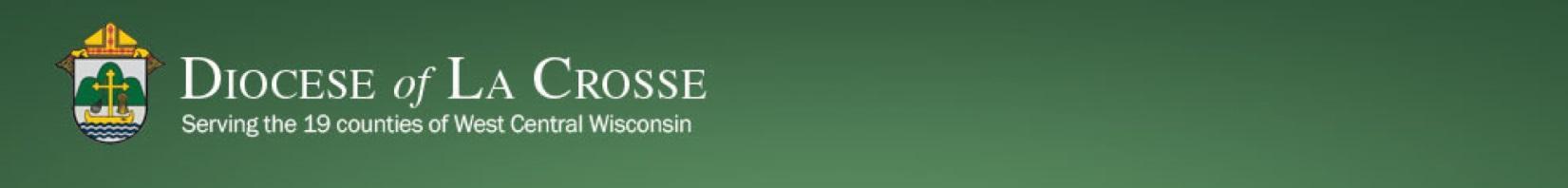 Chancery Bulletin - Vol. 7, No. 12.3 | December 20, 2022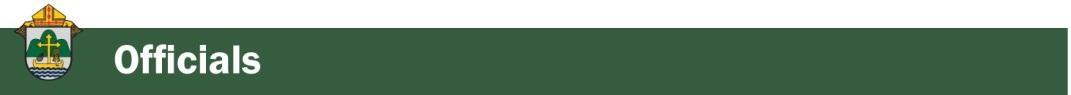 The Most Reverend William Patrick Callahan, D.D., Bishop of La Crosse, makes the following announcements:The Reverend Keith J. Kitzhaber, Pastor of St. Sacred Heart Parish in Marshfield and Corpus Christi Parish in Bakerville, has requested a temporary leave of absence for reasons of personal health and well being, and it has been accepted, effective December 12, 2022. The Reverend Sebastian S. Saleth Pitchai, with the permission of the Most Reverend Antony Pappusamy, Archbishop of Madurai, is appointed Parochial Administrator of St. Bartholomew Parish in Trempealeau and St. Mary Parish in Galesville, with residence at the St. Bartholomew Parish rectory in Trempealeau, effective January 1, 2023.<<Top >>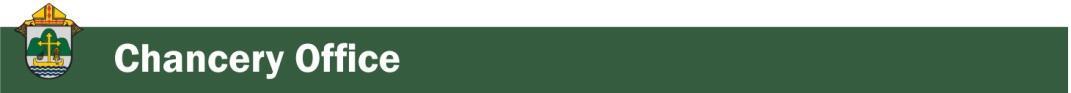 Chancellor Very Rev. William Dhein – 608.791.2655 | wdhein@diolc.orgThe offices of the Curia will be closed next week, December 26 through December 30, 2022.  The next Chancery Bulletin will be published on Tuesday, January 3, 2023.  <<Top >>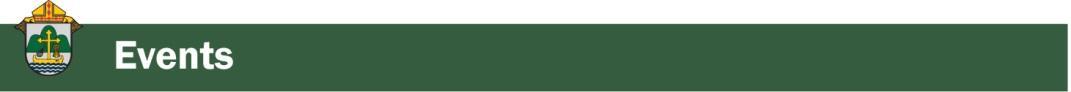 As of December 20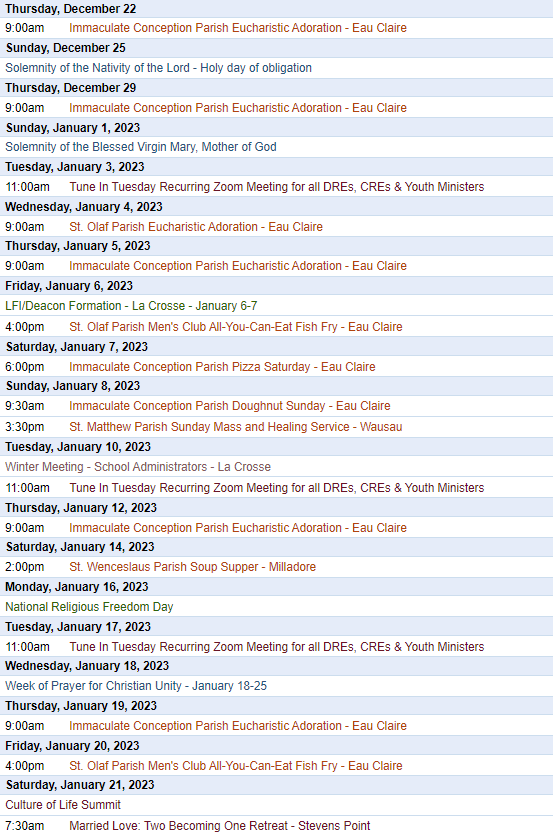 To get your parish events listed on the diocesan calendar, diolc.org/calendar, and in Catholic Life magazine, please send an email to datebook@diolc.org. Make sure you include the following details: date, beginning/ending times, event location, description, menu and cost, etc. If you have any questions, please call Pam Willer at 608.788.1524 for more information.<<Top >>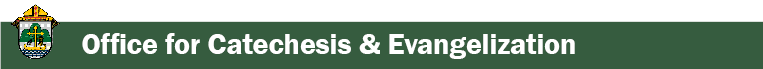 Director: Ann Lankford – 608.791.2658 | alankford@diolc.orgReminder: Christmas Welcome Card
Many people join our parishes to celebrate Christmas. We want to welcome them, and obtain information so that they can be contacted and encouraged to return on a regular basis. For a downloadable page with 2 Christmas Welcome Cards, visit diolc.org/catechesis/bulletin-insertsNote:  The card is not a bulletin insert but  downloadable from that webpage.Epiphany Blessing of the Home 2023Epiphany means “manifestation.”  The first Epiphany was the visit of the Magi to adore the Christ Child.  The Magi’s gifts reveal this holy Child’s identity; gold for Christ’s Kingship - King of Heaven and earth, incense for His divinity - Son of God, and myrrh for His sacrifice on the Cross - our Savior.   The Feast of Epiphany is celebrated on Sunday, January 8, 2023.  To download the one-page Epiphany Blessing to distribute on Christmas, visit: diolc.org/catechesis/bulletin-inserts Eucharistic Revival - Prayer Card
A Prayer Card for the Eucharistic Revival is now available.  Parishes are invited to order the number of cards needed using the link below, where the Prayer Card can also be viewed.  There is no charge. docs.google.com/forms/d/e/1FAIpQLSd5pg-UvAQhrETb02zdYqt9z4ELphCrmFaFACZZMV44Ry77IQ/viewformFor your parish bulletin - Jan 1st or the following weeks
Eucharistic Revival:  A Minute with Jesus  The week of Jan 1 (below) and for Jan. 8th or 15th, click the link below.
11.  Jesus came to earth as an infant, born of Mary
Mary was prepared to be the Mother of our Savior; by God’s favor she was created “full of grace” and free from sin.  The Savior – Jesus – was to be called Emmanuel, which means “God is with us.”  Jesus will remain with us throughout our life as we receive Him in the Eucharist.Let’s pray this right now and every day this week:   Jesus, thank You for the gift of Mary, Your Mother, through whom the world received You as our Savior.  This week, read how this glorious news was revealed to the Shepherds in Luke 2: 8-20For a list of all weekly proclamations through Jan. 29 (with more to be added regularly), click here: diolc.org/wp-content/uploads/2022/11/A-minute-with-Jesus-through-January-29-1.pdfReminder: RCIA - Resources for use during the Period of the Catechumenate
The people preparing to come into the Church through the RCIA process need a small amount of spiritual reading each week. This reinforces what is being taught and instills a habit of spiritual reading, which leads to a more committed prayer life. For downloadable handouts on Christmas, Mary, the Immaculate Conception and Mother of God ,and each of the Sacraments that are to be taught during this period, visit the QR code at the left or diolc.org/evangelization/questions 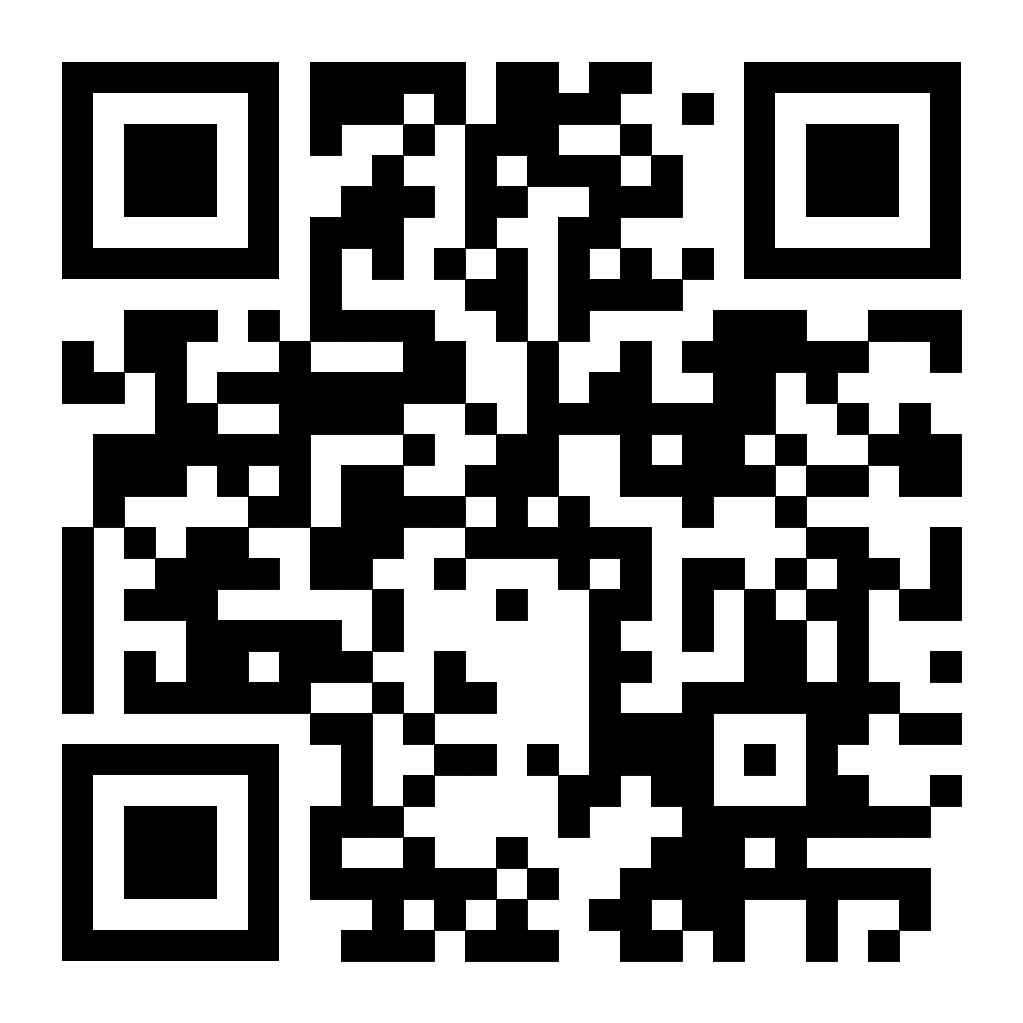 Reminder: Catechumens and Candidates also need help with learning prayers and strengthening their prayer life. For a downloadable prayer card – that allows prayer to be more personal – on the Sign of the Cross, the Joyful Mysteries of the Rosary or the Hail Mary, or another choice visit the QR code to the left or diolc.org/catechesis/going-deeper-in-prayer. An explanation of the words of each of these prayers along with other resources are also at the same link.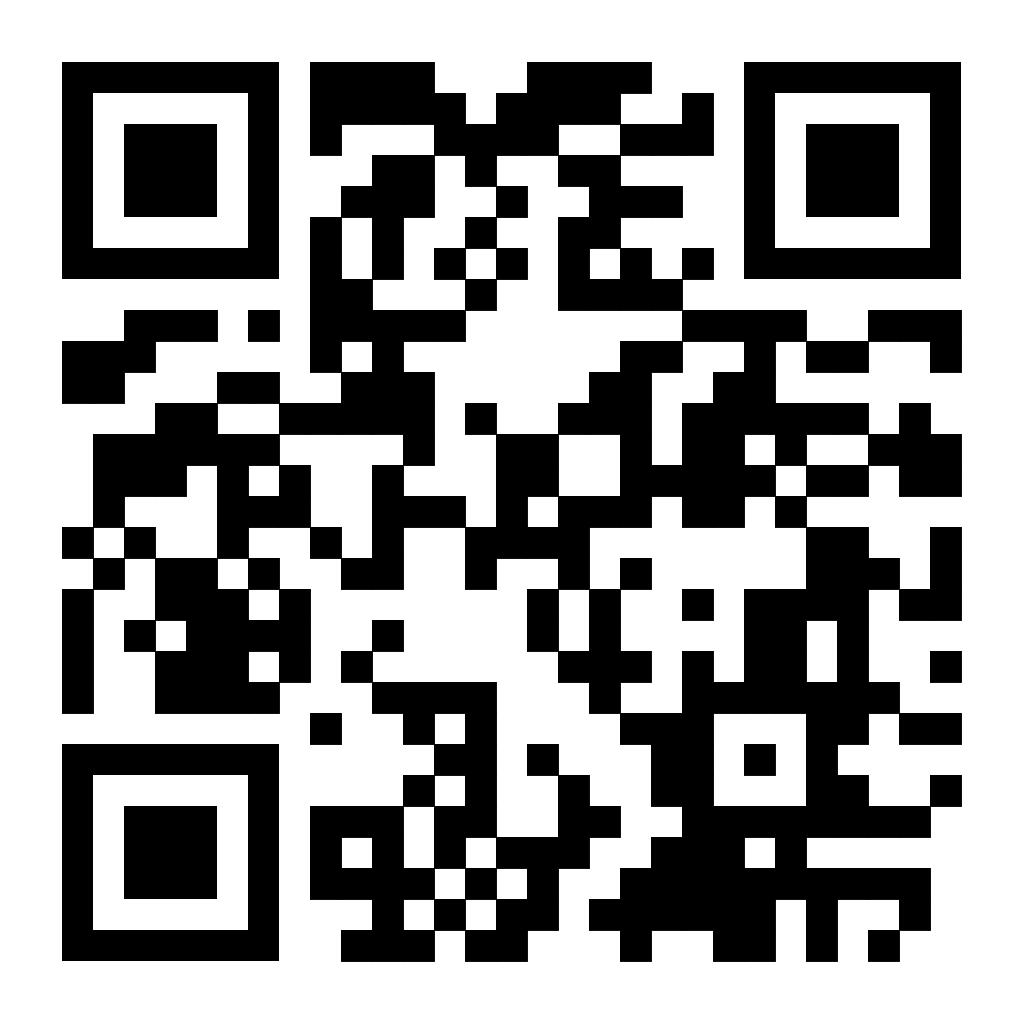 Catechetical Leader InformationDREs, CREs and Youth Ministers - 
Wishes for a most Blessed Christmas
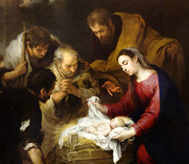 Please know how much you are appreciated for all of your good work.  Thank you for serving the families of the parish, with so much time, effort and prayer.  May you and your family experience a joyful Christmas, filled with peace and relaxation!  From Ann and BethEucharistic Revival - Parent CommunicationsA Minute with Jesus for the week of Jan. 1
11) Jesus came to earth as an infant, born of MaryMary was prepared to be the Mother of our Savior; by God’s favor she was created “full of grace” and free from sin. The Savior – Jesus – was to be called Emmanuel, which means “God is with us.” Jesus will remain with us throughout our life as we receive Him in the Eucharist. Let’s pray this right now and every day this week: Jesus, thank You for the gift of Mary, Your Mother, through whom the world received You as our Savior. This week, read how this glorious news was revealed to the Shepherds in Luke 2: 8-20A Minute with Jesus. An ongoing list of proclamations are available here, up to and including Jan. 29, with more to follow: diolc.org/catechesis/catechetical-leaders-infoExamination of Conscience for grades 2-12A downloadable Guide for Confession is available for Grades 2-3, 4-5, 6-9 and 10-12. Visit diolc.org/catechesis/catechetical-leaders-infoReminder: BEET Grant process is openThe application process for BEET Grants is open with the instructions and forms available by clicking here: diolc.org/schools/beet-grant The purpose of the Bishop’s Education Endowment Trust (BEET) is to support and assist the mission of the Diocese of La Crosse in providing funds for all aspects of parish and school Catholic education. BEET Grants must be applied for through a local parish or Catholic school. Contact Ann or Beth if you have questions. BEET Grants are for parishes and schools who need support to assist with funding a specific project or materials.Reminder: Catechesis of the Good Shepherd TrainingThere will be training for Level 1a for Catechesis of the Good Shepherd at St. Philip Church in Rudolph, June 19-24, 2023. There are currently 14 atria in the Diocese at both parishes and schools, with noticeable transformation over time with the children . For more information, contact Ann Lankford at alankford@diolc.org. <<Top >>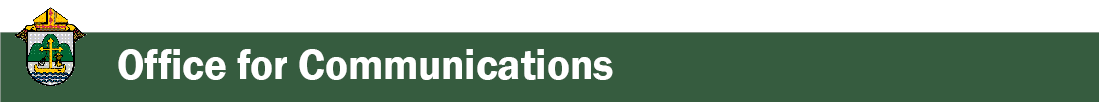 Director: Erik Archer– 608.791.2661 |  earcher@diolc.orgQR Code UsageWhy: QR codes provide a simple, bulletin-friendly means to share a link. A parishioner need only hover the camera on their phone over the QR code, and a box or a link will pop up. Simply by tapping that link, the parishioner is taken to the associated link.This new process reflects comments from parish administrators during our recent roundtables that we need to develop a better method of communicating links. To fulfill this request, we’ll start transitioning to including more QR codes in the chancery bulletin. A QR code allows parish secretaries to copy and paste the code into their bulletin rather than provide a lengthy link that the reader would need to re-enter. It also makes poster development for bulletin boards much easier.How:The .pdf version of the Chancery bulletin provides QR codes that can be scanned. The .doc version provides QR codes that can be downloaded, copied and pasted into various parish documents / bulletins.Our methodology is to include QR codes for items that may be used in a bulletin and a link for items meant for parish secretaries.Bishop Callahan's Christmas Video Message and supporting graphics:Bishop Callahan has recorded his Christmas video message for you to share with your parishioners on your Facebook page and link to your website. If you have a Crosspost relationship setup with the diocesan Facebook, you will receive the video in your video library and can share from there. https://youtu.be/DSqdHqPeahI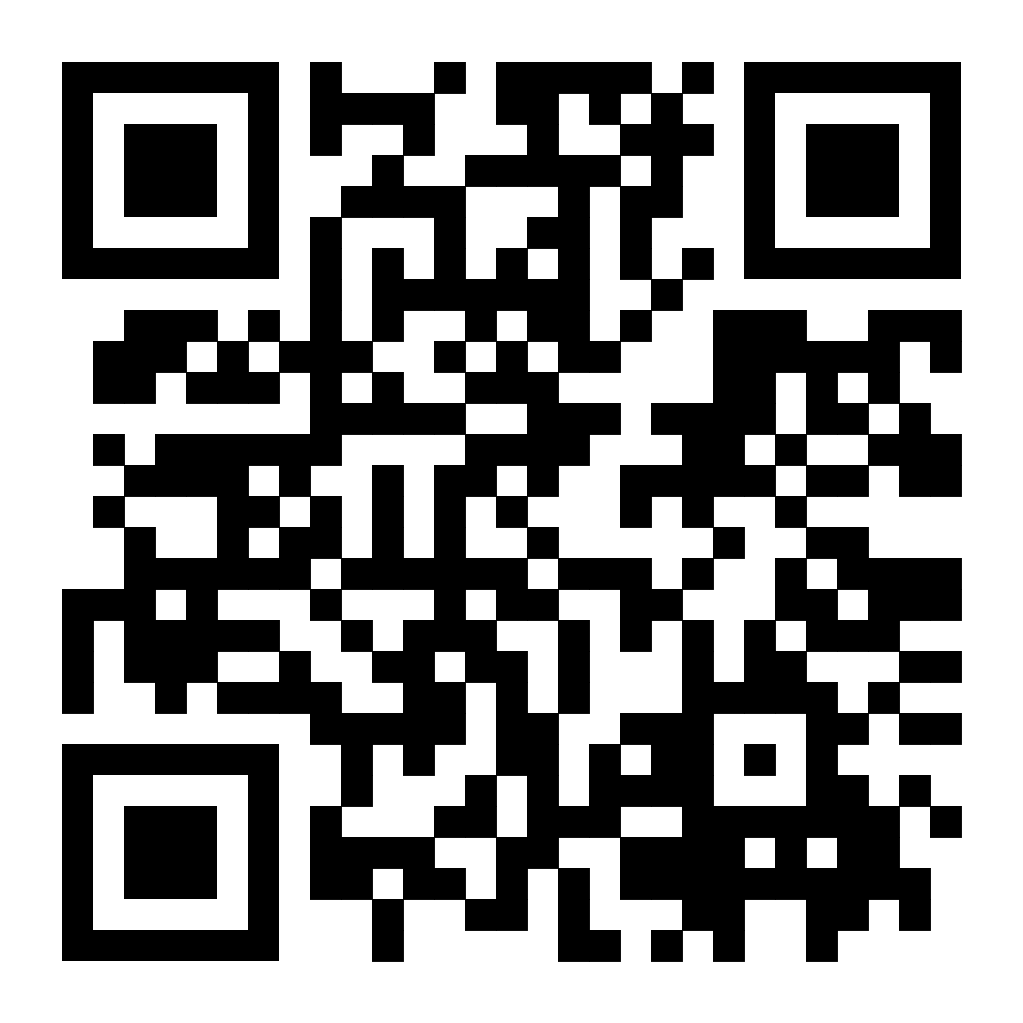 Supporting Christmas graphics are found on the Media Resources page.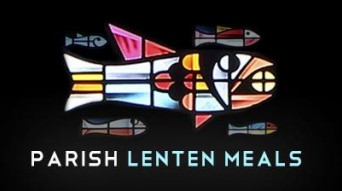 Promoting Your Parish Lenten MealsWhile Lent may seem a ways out, we would like you to start sending in the dates for your parish lenten meals. We are again featuring your meals in the March/April issue of Catholic Life and using the diocesan website to host the Fish Frynder, (diolc.org/fishfrynder) a place where people can find when and where a fish fry is, or other parish lenten meals are taking place throughout the diocese. The deadline for getting your Fish Frynder events for the March/April issue of Catholic Life is 1/13/23. Events submitted after the due date will be posted to the Fish Frynder as received. Email your meal information to datebook@diolc.org. Please include the date, beginning/ending times, event location, description, menu and cost.January/February Catholic LifeThe January/February issue of Catholic Life Magazine will be delivered to your parishioners around December 30th. You can view the electronic version here.<<Top >>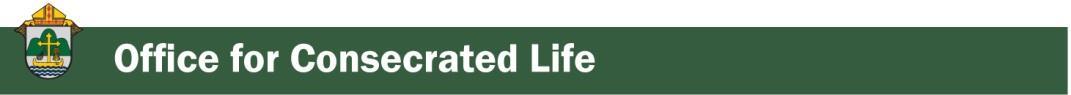 Director: Sr. Donna Krzmarzick, ISSM – 608.791.2690 | dkrzmarzick@diolc.orgFor your Parish Bulletin: Please remember to thank.Religious give thanks. A sister writes, “We remember the many people who believe in the Retirement Fund for Religious, thanking them in prayer for their great generosity and compassion.” God bless you for donating to the Retirement Fund for Religious!<<Top >>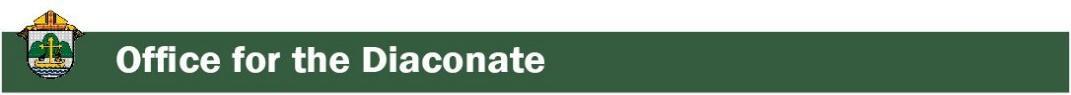 Director: Deacon Bryan Hilts – 608.791.2665| bhilts@diolc.orgReminder: Letters of Suitability for Deacons and Priests are created in the Office of Safe Environment. Please send your request at least 5 days before the event to ensure it arrives on time. Include the following:
     ● What Diocese you will be ministering in      ● Name of the church you will be at and the name of the town where it is located     ● What you will be doing, i.e., celebrating Mass, hearing confessions, attending a conference      ● Name of the bride and groom, deceased or conference name     ● Date of the eventReminder: Deacon and Wives Retreat – Feb. 17-19, 2023 Schoenstatt Center, Waukesha. Retreat leader is Deacon Dan Gannon. Priests and Deacons – Please help identify men for the next formation class that will begin in the fall of 2023. I’d be happy to talk to any prospective aspirants. Reminder: Bishop’s Day with Deacons and their wives: Aug. 12, 2023 Holy Cross Diocesan Center, La Crosse - attendance expected.Thanking you for all you do to faithfully serve our church. Praying for God's love and peace to surround you at Christmas and always.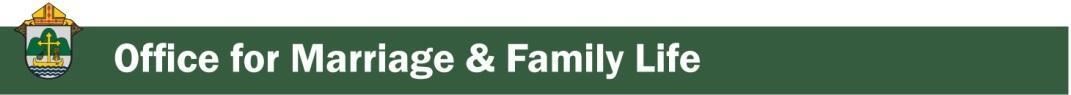 Director: Christopher Rogers – 608.791.2659 | crogers@diolc.orgFor Your Parish Bulletin! “UNSCRIPTED,” a new episode in this web series from the Office for Family Life is now available! In this episode, we talk with Valentyna Pavsyukova who is a force for good in our community and for the people of Ukraine. She leads Chalice of Mercy, which is a powerful local charity whose efforts directly benefit the beleaguered, the homeless, the wounded, and the elderly in Ukraine. Since February 24th, 2022, their herculean efforts have assisted hundreds of thousands of people.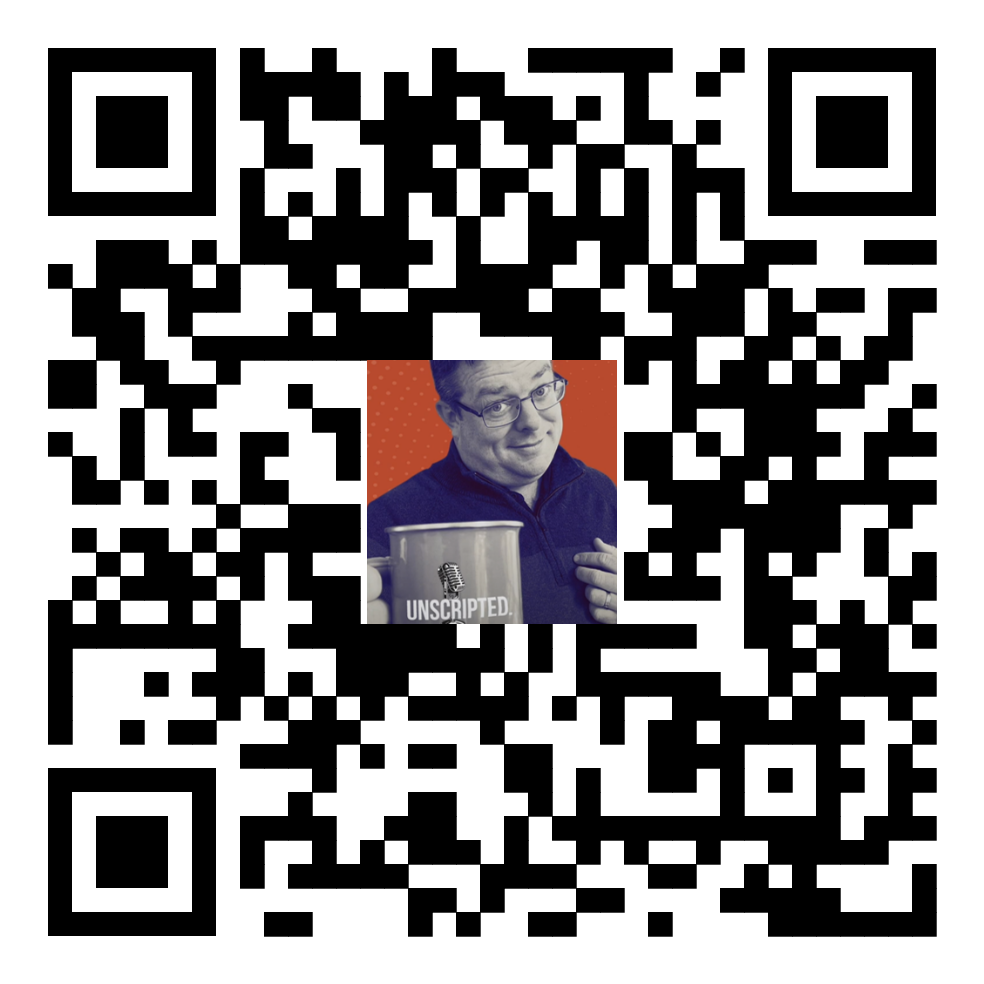 Our hope is to reach as many people as possible, so we are asking you to please share the link below on your social media pages, with your parishioners, family, friends, etc. Also, if you have an idea for a guest to be on the show, please contact us. 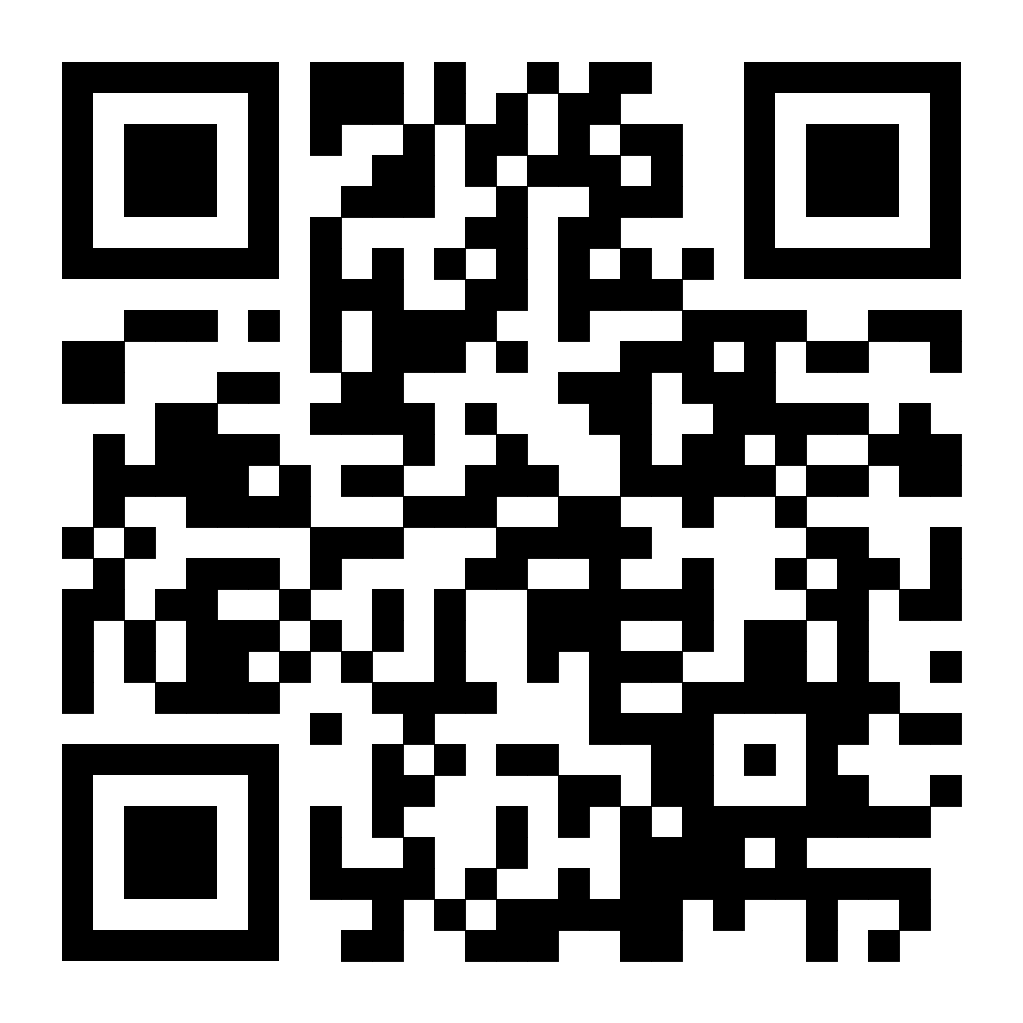 Please share “UNSCRIPTED” on your parish Facebook pages:facebook.com/DIOLC/photos/a.762241253820127/5968082586569275/ Reminder: 50th Jubilee Wedding Anniversaries We are updating the timing of when we send Jubilee couples their certificates. Our goal is to send the certificates out to each couple during their anniversary month. Please submit the names of those couples celebrating 50th Jubilee Wedding Anniversaries in the year 2023 by December 31, 2022 by filling out this form and email to crogers@diolc.org. Reminder: For Your Parish BulletinGIVEN Retreat - Jan. 28, 2023GIVEN is a short, powerful retreat for couples who are married, dating and engaged. It is an opportunity to share, learn and celebrate marriage with other couples through engaging talks, and adoration, prayer and reconciliation.GIVEN retreats help couples foster a deeper relationship that is rooted in Jesus Christ and His Church. This mini retreat will:* Encourage a greater devotion to the Sacrament of Reconciliation and the Eucharist* Develop a deeper understanding of the Sacrament of Marriage through Theology of the Body* Provide couples the encouragement to live the vocation of marriage well in a culture that is increasingly more hostile to the sacrament.Married, Engaged and Seriously Dating Couples are invited to attend.Speakers will be Ted and Julie Imgrund and Michael and Jacqueline VanHemmert.Cost: $45 per coupleFor more information, contact Chris Rogers at crogers@diolc.org Register here: argentasoftware.com/interfaces/49870/frmEventTicketSalesForm.aspx?EventID=3725 The link to GIVEN’s Facebook event page is located at this link and the QR code to the left: https://fb.me/e/34MUL0q1K
Please share on your parish Facebook page.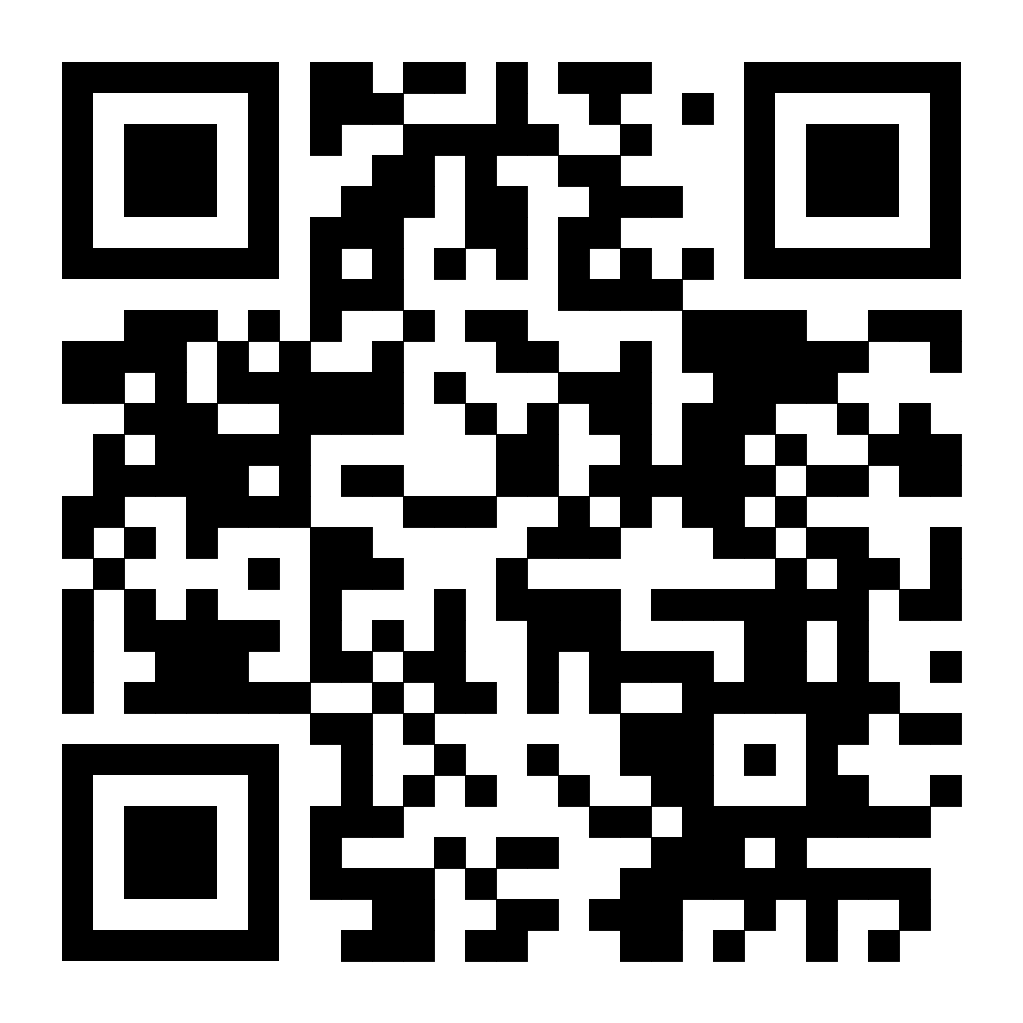 Reminder: Marriage Enrichment and Parenting ResourcesFor Your Marriage Website – foryourmarriage.org/ This website from the USCCB helps couples at all stages of life to understand and live God’s plan for happy, holy marriages.Teaching the Way of Love - twl4parents.com/ This website is full of encouragement and tips for parents to continue to be the primary educators of their children.Reminder: For Your Parish BulletinNatural Family Planning Blurbs to increase awareness. These could be used in an NFP Corner in your bulletin or as you are able to use them. There are 9 weeks of content.Week 3:NFP is healthy.  Fertility awareness is increasingly becoming known as a “fifth vital sign” for women.  The information a woman can observe through her use of NFP not only aids her with her fertility awareness, but can point to her overall health.*This course meets the diocesan requirement for engaged couples.NFP SymptoPro Online Course Fee IncreasePlease note that NFP SymptoPro online course fee is increasing to $130 on Jan. 1, 2023.Reminder: Diocesan Website for Clergy and Marriage Ministers Regarding Marriage PreparationUse this link: diolc.org/marriage/marriage-preparation/marriage-preparation-for-ministers/ to go directly to the section of our website containing resources for clergy and marriage ministers. There are step-by-step instructions, downloadable guidelines, downloadable forms and much more! Please let us know if we can assist you in this ministry. Reminder: Process for Training FOCCUS Facilitators The process for training FOCCUS facilitators is as follows: Each parish needs to contact FOCCUS directly to set up an account for your parish, if one has not already been set up and then train your couples directly through FOCCUS. The contact person at FOCCUS is Max Allen. He is happy to work directly with your parish priest or contact person. His contact information is: email: mrallen@foccusinc.com or phone: 402.827.3735 ext. 1317. <<Top >>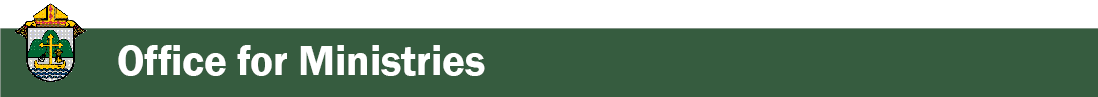 Director: Christopher Ruff – 608.791.0161 | cruff@diolc.orgNo items this week.<<Top >>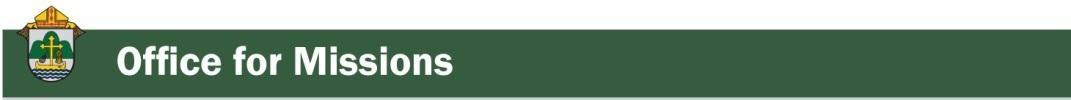 Director: Fr. Woodrow Pace – 608.791.2676 | wpace@diolc.orgA Blessed and Merry Christmas to everyone. We are so appreciative of your commitments to the Missions sharing the Good News, that Christ the Savior is our source of hope and fulfillment especially in corners of the world suffering under adverse poverty and restricted religious freedoms. Your prayers and financial support open opportunities that would otherwise remain out of reach. We have recently received Mass Stipends from parishes overwhelmed by the requests that come in. Bishops and Religious Superiors in Mission territories are delighted to receive the support and assure us that the Mass intentions can be celebrated in a timely and reverent manner. To you they extend their gratitude for trusting them and their priests. For priests in rural areas, these stipends are often their only source of income. God bless you.Reminder to Bookkeepers regarding Missionary Childhood Association (Lenten mite boxes), Mission Coop Program (visiting missionary appeal) and World Mission Sunday (annual October collection): As we come to the end of the Calendar Year, now is a good time to reconcile the accounts. If you have any remaining balances for these collections please forward them to the Mission Office before the end of the year. Tax credit for these programs, if applicable, should be honored on the parish year end statements. Please call or email the Mission Office with any questions. Thank you. <<Top >>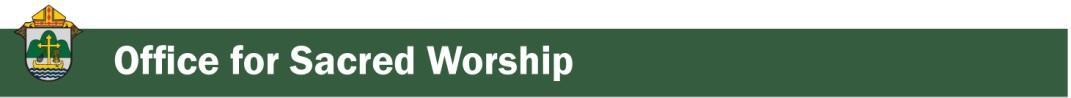 Director: Christopher Carstens – 608.791.0161 | ccarstens@diolc.orgNo items this week.<<Top >>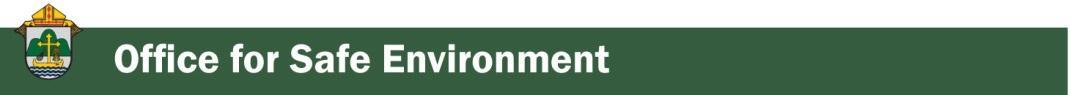 Director: Teresa Brown – 608.791.2679 | tbrown@diolc.orgDIOCESE OF LA CROSSE GUIDELINES FOR REPORTING INSTANCES OF CHILD ABUSEThe Diocese of La Crosse, through its policies and procedures, seeks to provide a prompt, appropriate and compassionate response to reporters of sexual abuse of a child by any diocesan agent (bishop, priest, deacon, employee, religious, vendor or volunteer). Anyone wishing to make a report of an allegation of sexual abuse should send that report to Mrs. Teresa Brown, Complaint Intake Agent, at the Diocese of La Crosse, P.O. Box 4004, La Crosse, WI 54602-4004. Alternatively, you can contact Mrs. Brown at 608.791.0179 or intakeagent@diolc.org. The reporting form is available through the Diocese of La Crosse Office of Safe Environment or on the diocesan website at: diolc.org/safe-environment/reporting. Individuals are also encouraged to take their reports directly to civil authorities. Copies of the diocesan policy are available through your local Parish and on the diocesan website. If you have any questions about the Diocese of La Crosse and the implementation of the Charter for the Protection of Children and Young People, please contact Teresa Brown, Diocese of La Crosse, at 608.791.2679 or tbrown@diolc.org.Letters of Suitability for Deacons and Priests are created in the Office of Safe Environment. Please send your request at least 5 days before the event to ensure it arrives on time. Include the following:
     ● What Diocese you will be ministering in      ● Name of the church you will be at and the name of the town where it is located     ● What you will be doing, i.e., celebrating Mass, hearing confessions, attending a conference      ● Name of the bride and groom, deceased or conference name     ● Date of the eventBackground forms and print cards are still being sent in missing information. This causes delays in processing. Look the forms over carefully before you submit them. Has the form been signed with an actual, not digital signature? Is the city they live in listed? If there is no social security number listed, is there a contact number to call?Print cards - Employer and address is the name and address of the school or parish they work at, not their current employer. The OCA number is N10923. If there is any other number, it needs to be whited out and N10923 needs to be entered. The cards must be signed not only by the person who is being printed, but by the officer taking the prints. 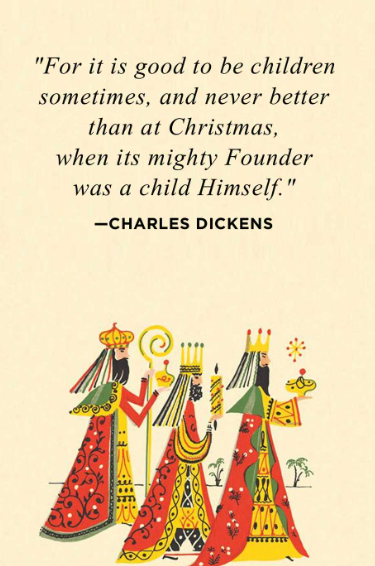 Merry Christmas and Happy New Year from the Office of Safe Environment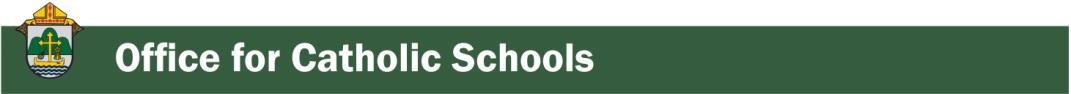 Superintendent: Thomas Reichenbacher – 608.788.7707 | treichenbacher@diolc.orgNo items this week.<<Top >>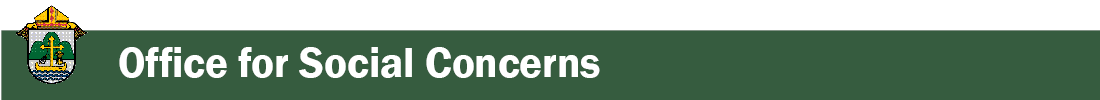 Director: Christopher Ruff – 608.791.0161 | cruff@diolc.orgFor Your Parish Bulletin:You are invited -- Jan. 14 Chalice of Mercy Ukrainian Christmas Dinner Each year, Valentyna Pavsyukova, founder of Chalice of Mercy, a mission to Ukraine (now suffering so much), hosts a Ukrainian Christmas Dinner at the Lillydale Event Center in Chippewa Falls. All proceeds from this amazing, multicourse meal served by young people in full Ukrainian garb, go to benefit the work of the mission. To learn more, or to donate to Chalice of Mercy, visit diolc.org/chalice-of-mercy. 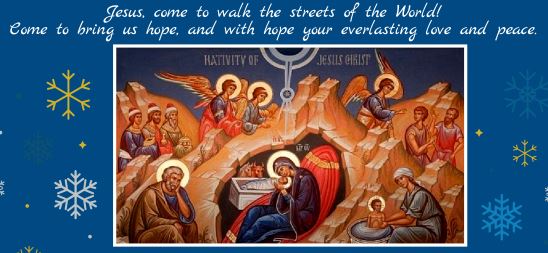 Here is the Facebook link: fb.me/e/3iG7o8gc6 Please share on your social media.For Parish Bulletin Editor or Secretary:To download a flyer/bulletin insert for the Ukrainian Christmas Dinner, visit diolc.org/chalice-of-mercy and click on the flyer link.For Your Parish Bulletin:
CALIX – For Help with Addiction from a Catholic Perspective
Do you or a family member or friend need help with an addiction concern? Or, do you just need someone to talk with? You can reach out to a member of CALIX. CALIX (calixsociety.org) is an association of Catholics in addiction and family members and friends affected by addiction, who are maintaining their sobriety through participation in their Catholic faith and a 12 Step program. You can make a confidential call to 612-383-8232 (Jim R.) or 651-587-4668 (Jim B.), for information on meetings and recovery support. You need not disclose your name. 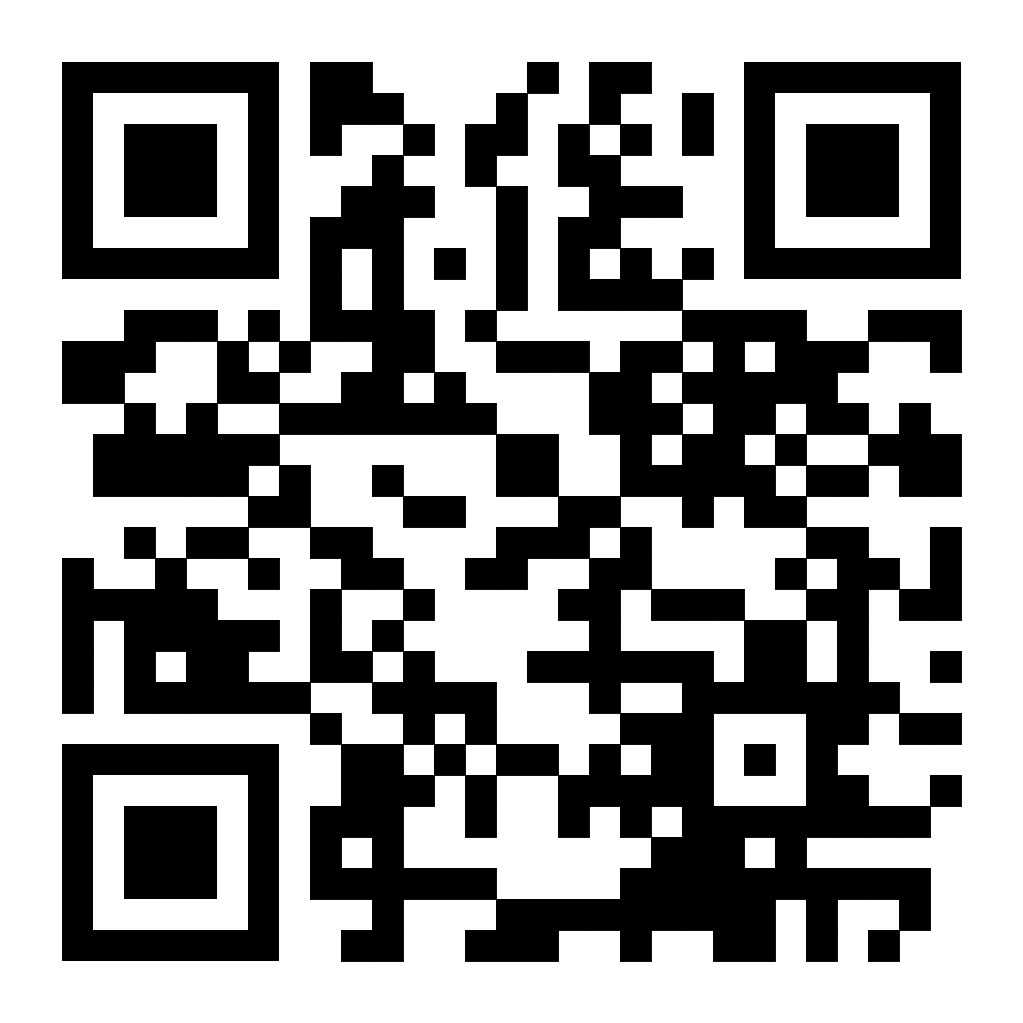 For Your Parish Bulletin:
Pregnant and in distress? Confidential help is available.
Make a confidential call to Catholic Charities at 844.644.7223 (844.64.GRACE) or text 715.600.6391. To learn more, visit cclse.org/i-think-im-pregnant. For additional pregnancy support resources and locations, visit diolc.org/pregnancy-resources. 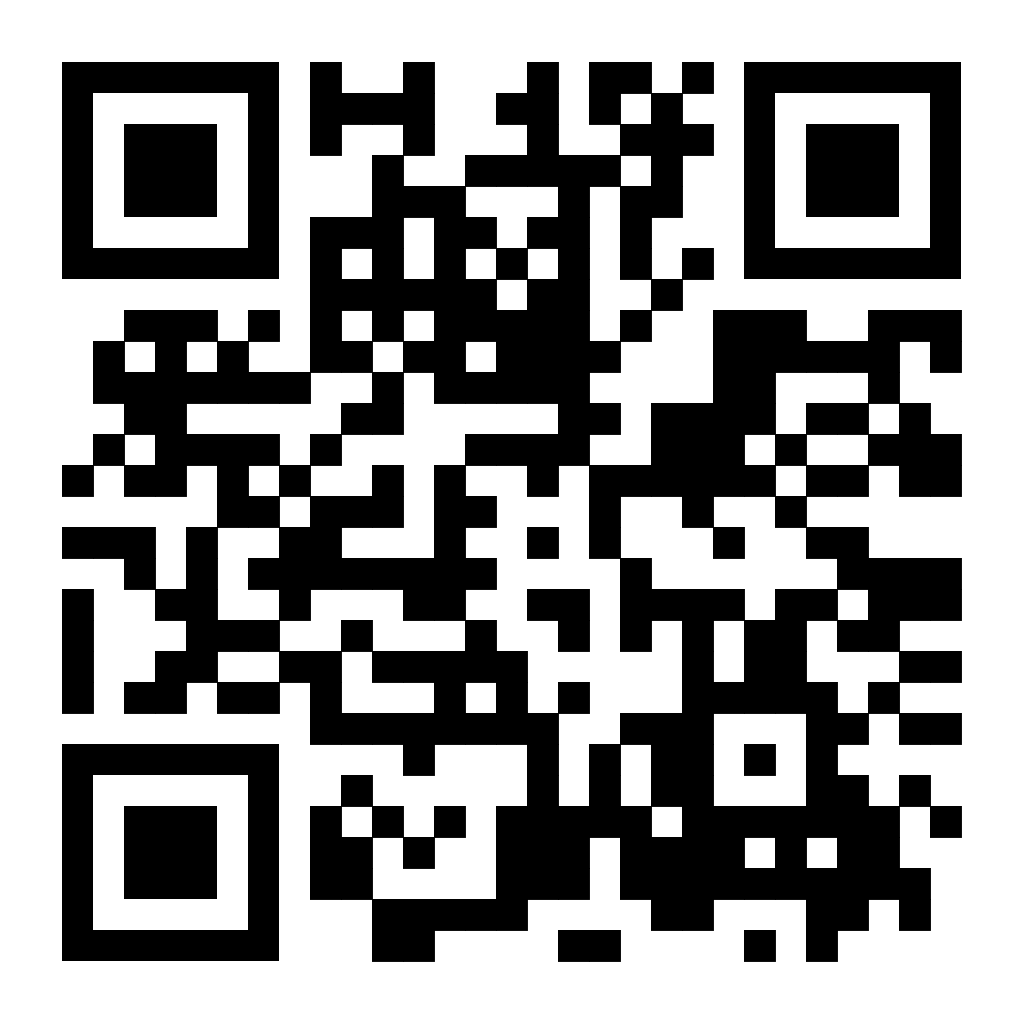 For Your Parish Bulletin:This Christmas, Help Catholic Charities love our Neighbors in Need Catholic Charities reaches out to our neighbors in need in so many ways, from providing shelter to the homeless in our midst, to giving hope and support to moms before and after birth, to working with married couples looking to adopt, to assisting the poor and people with disabilities. Find out more, and how you can help, at cclse.org. <<Top >>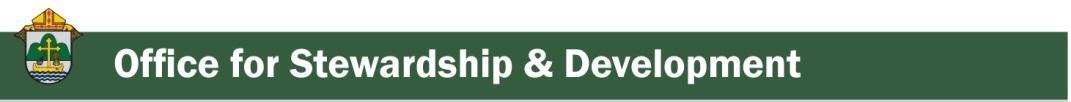 Director: Jeff Reiter – 608.791.2653 | jreiter@diolc.org2022 GiftsAny donor wishing to make a gift (or additional gift) for the tax year 2022 may do so. All gifts must be postmarked or in our possession by 12/31/2022 to be considered for the tax year 2022.Reminder: Inspired by the SpiritWe’ve seen locally produced parish-specific non-personalized pledge cards (sometimes called in-pew cards). Locally produced copies are sized wrong and lack the information necessary to scan the pledge card efficiently and effectively, creating more manual entry and cost. If you require additional copies of your pledge cards, please contact our office or your Lynch Development Associate Consultant to have more copies printed.Stewardship Bulletin Reflections for Weekends:12/25https://diolc.org/wp-content/uploads/2022/11/12.25.22-stewardship-bulletin-announcements.pdf 01/01https://diolc.org/wp-content/uploads/2022/12/01.01.23-stewardship-bulletin-announcements.pdf 01/08https://diolc.org/wp-content/uploads/2022/12/01.08.23-stewardship-bulletin-announcements.pdf 01/15https://diolc.org/wp-content/uploads/2022/12/01.15.23-stewardship-bulletin-announcements.pdf Stewardship Homily Reflections:Stewardship reflections for your homily development: For Weeks 12/25- 01/15/23: diolc.org/wp-content/uploads/2022/12/Homily-Guide-12.20.22.pdf Reminder: Planned Giving – Leaving a Legacy, Wills, Bequest and Endowments:We have inherited such treasures from our parents, grandparents and great-grandparents,those whose shoulders we stand on today. Now it is our turn to make sure future generations can enjoy the reverence and beauty of a well-maintained parish. Leveraging the Capital Campaign and providing parishioners with information on Endowments, Trusts and Bequests are just a few ways a parish can help prepare for its future.Our Estate Planning Guide can help people save several hundred dollars in legal and financial estate planning costs. We have sent out several hundred copies per individual request and each Parish has received a copy. If you would like additional copies, do not hesitate to contact our office.Our Planned Giving website is diolclegacy.org. People can find calculators, additionalinformation, sign up for a newsletter and request copies of specific estate planning guidesand information.
If you would like more legacy giving information, presentations or ads for your parishbulletin, please do not hesitate to contact our office or the Catholic Foundation of West Central Wisconsin (cfwcw.org) at 608.519.9892 or email: jreiter@cfwcw.org.<<Top >>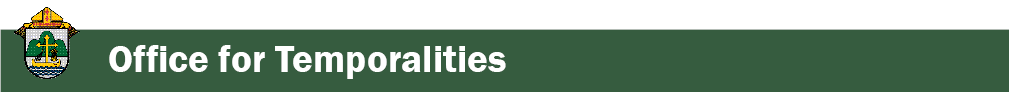 Diocesan Finance Officer: James Reider – 608.791.2668 | jreider@diolc.org Building and GroundsBoiler season has started! Catholic Mutual Group provides equipment and breakdown reinsurance through Travelers BoilerRe. You may schedule a free boiler inspection with Travelers BoilerRe by contacting them at 1-800-425-4119. You may also request an inspection by visiting their website. travelers.com/boilerre/request-an-inspection.Health Enews from Catholic Mutual GroupPlease click here for the December issue of CMG Health Enews. Notice regarding Qvinci invoicing for parishes using QuickBooks Online. 
Qvinci is the reporting software that our Finance Office has been using to extract Annual Report data for parishes using QuickBooks Online(QBO). This past week QBO parishes were billed for 3 months of QBO subscription fees, at $17.95/parish/month. We’ve been notified of a Qvinci subscription price increase to $19.95 effective January 1, 2023.  Last month we were able to develop a new report method directly using the QBO Trial Balance, bypassing Qvinci. As previously, this new report method only works when parish general ledger accounts conform to the standard chart of accounts. However, there is no cost associated with the new, direct method reporting. Accordingly we have suspended the Qvinci subscription effective January 1, 2023. With parish help, including diligent use of standard accounts, we can avoid Qvinci subscription costs going forward.  Direct any questions to nlichter@diolc.org. <<Top >>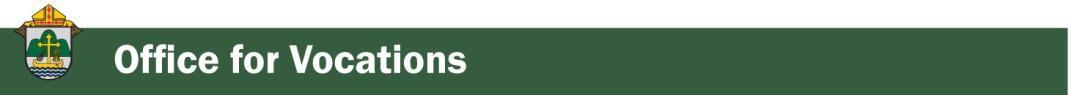 Director of Vocation Recruitment: Fr. Nate Kuhn – 608.791.2666 | nkuhn@diolc.orgPlease include the following intercession for vocations for your Sunday prayers of the faithful.Those who feel a call to and desire for single blessedness, marriage, for priesthood and for religious life may find the courage to say yes to what God asks of them.Consider adding a vocations paragraph to your parish bulletin. Below is an example – they will be changed each week. Feel free to use any or all of them.A Call to ServeThere are few things in life more uplifting than being able to help someone or be there for someone in need. When we can use our gifts and talents to make someone else’s life better, it can bring joy to not just our lives, but to those we are able to serve. Jesus tells us that there is no greater love than to lay down one’s life for one’s friend. As friends of Christ, we are called to love in this way, to be willing to lay down our life for others. A powerful way to do this is by being a priest of Jesus Christ. He is calling young men to consider this call to serve, to offer their lives out of love for their sisters and brothers. He may be calling you! If you or someone you know is interested in discovering more about this call to the priesthood, please contact me at: Fr. Nate Kuhn, Director of Vocational Recruitment for the Diocese of La Crosse, 3710 East Ave. S. PO Box 4004, La Crosse, WI 54602; or by phone at: 608.791.2667. God bless you!<<Top >>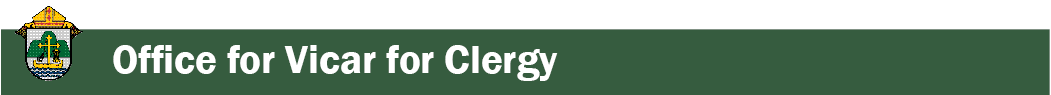 Director: Very Rev. Woodrow H. Pace – 608.791.2689 | wpace@diolc.orgPriest Reminder for Evenings of Recollection: Thank you to the many priests who participated in the first effort on December 1, 2022. The evening was grace filled and uplifting. This continued support for priests through the scheduled Evenings of Recollection are posted for the year on the Vicar for Clergy webpage. Please scroll down the page and select the location, either La Crosse or Wausau. Once you indicate that you are registering one participant a menu will appear. Then you can select the date from the drop down menu titled, “Evening of Recollection.” The next date is at the Shrine of Our Lady of Guadalupe,  January 5, 2023. The first Evening of Recollection in Wausau will be February 9, 2023. Please feel free to call the office if you have any questions, (608) 791-2689.Annual Priest Retreat: Held at the Redemptorist Retreat Center, Oconomowoc. This retreat is required for priests in their first five years following ordination and is an option for the annual canonical retreat for all other priests serving in the diocese. There is no cost for the retreat outside of what is deducted from each participant’s Continuing Ed Fund. The retreat is scheduled during the Third Week of Easter, Monday noon through Friday lunch, April 24-28, 2023.Priest Unity Days for all Priests - June 22-24, 2023: The gathering begins Thursday noon at the Holy Cross Diocesan Center and continues through the Saturday Mass of Ordination at the Cathedral. Online registration, hotel discounts and further details will be posted closer to the time of the event.May God bless you at Christmas and throughout the New Year. Thank you for your devoted ministry that touches and inspires so many.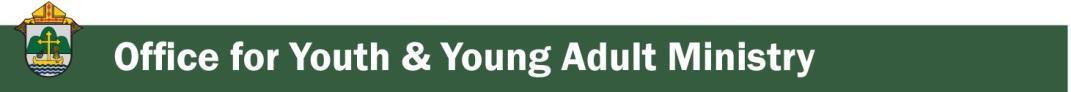 Director: Christopher Rogers – 608.791.2659 | crogers@diolc.orgCrosswoods Camp is Hiring for Summer Staff Positions! (Please send this on to young adults who might be interested in applying.)If you love being outdoors, are musically talented, can juggle, or make bird calls, we have the perfect job for you! Our small, dedicated staff leads weekly groups on adventures (such as rock climbing, kayaking, mountain biking) alongside skits, talks, and worship music to help lead youth to Christ. If this sounds like you, or a friend, please send inquiries or requests for an application to Camp Director, Shelby Saenger, at kaufers2386@gmail.com.For Your Parish Bulletin! “UNSCRIPTED,” a new episode in this web series from the Office for Family Life is now available! In this episode, we talk with Valentyna Pavsyukova who is a force for good in our community and for the people of Ukraine. She leads Chalice of Mercy, which is a powerful local charity whose efforts directly benefit the beleaguered, the homeless, the wounded, and the elderly in Ukraine. Since February 24th, 2022, their herculean efforts have assisted hundreds of thousands of people.Our hope is to reach as many people as possible, so we are asking you to please share the link below on your social media pages, with your parishioners, family, friends, etc. Also, if you have an idea for a guest to be on the show, please contact us. Please share “UNSCRIPTED” on your parish Facebook pages:facebook.com/DIOLC/photos/a.762241253820127/5968082586569275/ Save the Date! The 2nd Diocesan Confirmation Retreat will be held Feb. 25, 2023.We were blessed with the overwhelming response to the Diocesan Confirmation Retreat that was held on Dec. 3, 2022 at St. Olaf Catholic Church in Eau Claire. In light of that retreat, we received many requests for a Diocesan Confirmation Retreat to be held in the Spring. We just received word that the one date that our speaker and musician were available in the Spring is Feb. 25. The location is still being determined. Please email Chris Rogers at crogers@diolc.org if you are interested in bringing a group.Save the Date!Culture of Life Summit - Jan. 21, 2023We are excited to partner with the Diocese of Superior to hold a Culture of Life Summit. This will take the place of our Pilgrimage for Life. This will be a day of live music, speakers and a time where you can discuss the issues that pertain to respecting the dignity of life. The event will be held at Regis Catholic High School. To register please visit: https://diolc.org/yya/youth-opportunities/culture-of-life/ The event link is located at the QR code to the left or this link here: fb.me/e/29qmSfrER. Please share on your parish Facebook page.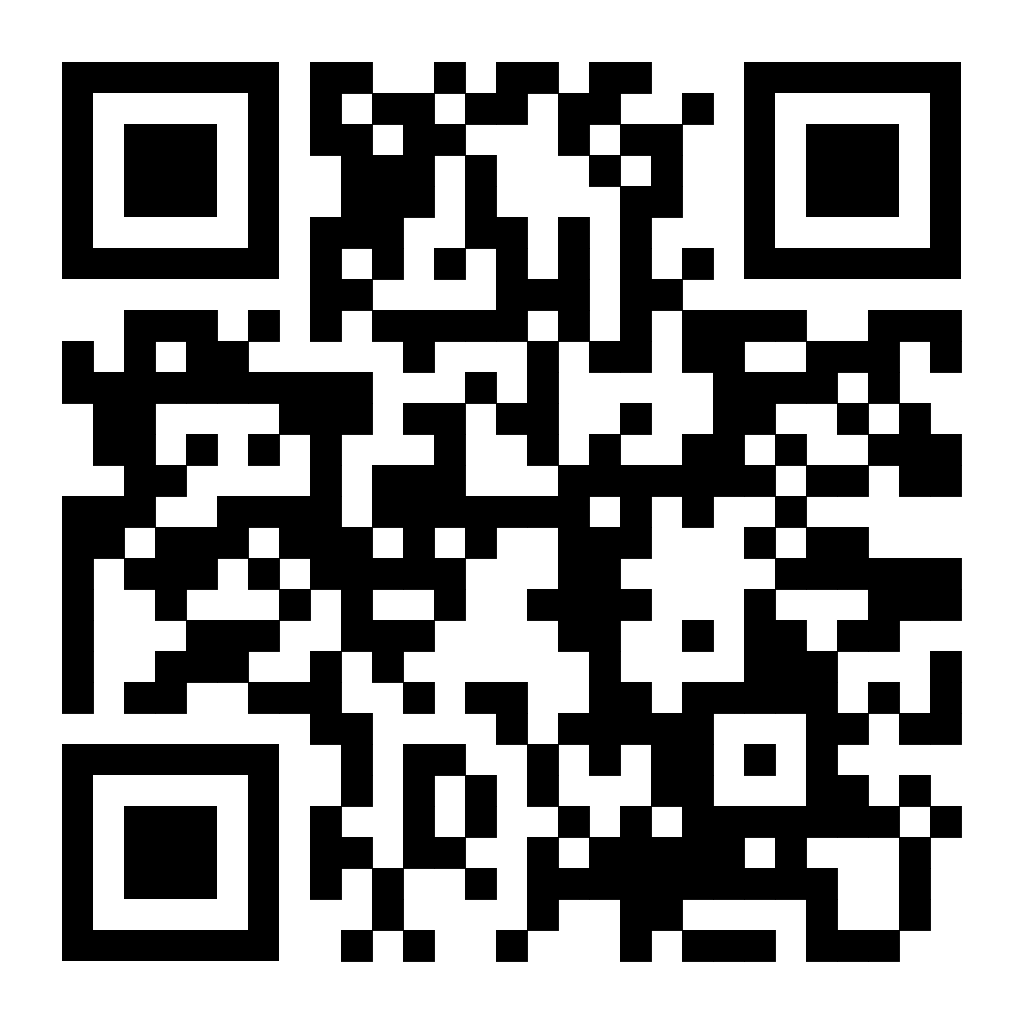 Reminder: Speaker for Youth, Young Adults, Adults, Ministry Teams, etc.In an effort to be more present around the diocese, and as an outreach of the Office for FamilyLife, Chris Rogers is happy to come to your parish/school to make a presentation to Youth,Young Adults, Adults, Ministry Teams, Married Couples, Engaged Couples, Teachers, etc. Pleasecall 608.791.2659 or email crogers@diolc.org to discuss dates and topics.Reminder: Tune-In TuesdaysPlease join us for our Tune-In Tuesdays at 11 a.m. Join us as we come together to network and share how we are doing, how our ministry is going and talk about ways we can support each other. Please follow this link: us02web.zoom.us/j/87591793038?pwd=cDdHWUROV29QMy9UenJRNFZnY0Q0dz09 <<Top >>Diocese of La Crosse | 3710 East Ave S | La Crosse, WI 54601 | 608-788-7700To unsubscribe from this e-mail message contact mwilson@diolc.orgCatechesis & EvangelizationChanceryCommunicationsConsecrated LifeDiaconateMarriage & Family LifeMinistriesMission OfficeSacred WorshipSafe EnvironmentSchools OfficeSocial ConcernsStewardship and DevelopmentTemporalitiesVocationsVicar for ClergyYouth and Young Adult MinistryPast Chancery Bulletins